Domácí úkoly – 15. 1. 2021 – 4. třída AJZdravím Vás, milí čtvrťáci,dnes si procvičíte slovíčka nového tématu Weather a procvičíte si přítomný čas prostý.Nejprve si udělej křížovku v PS: 31/9, 10.Ústně si projdi odkaz na classroom – ONLINEHODINA – Přítomný čas prostý (věty – procvičování) – jako přípravu na písemku v úterý. Do souboru vám nepůjde psát, proto pouze ústně. Vždy si urči podmět (kterou osobu označuje).Pěkný víkend a těším se na vás v úterý. Z. S.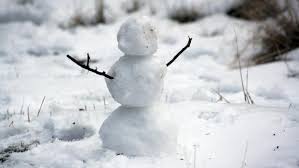 